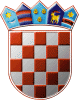 REPUBLIKA HRVATSKA KRAPINSKO-ZAGORSKA ŽUPANIJAGRAD ZLATAR GRADONAČELNIKKLASA: 406-01/21-01/29URBROJ: 2140-07-02-23-4U Zlataru 4. rujna 2023.GRAD ZLATAR GRADSKO VIJEĆEPREDMET: Izvješće o provedbi Plana upravljanja imovinom u vlasništvu Grada Zlatara za 2022. godinu Odredbama čl. 18. do 20. Zakona o upravljanju državnom imovinom (NN 52/18) propisano je koje dokumente upravljanja imovinom dužna donijeti Republika Hrvatska, između ostalog i Izvješće o provedbi Godišnjeg plana upravljanja imovinom. Kako se sukladno čl. 35. st. 8. Zakona o vlasništvu i drugim stvarnim pravima (NN 91/96, 68/98, 137/99, 22/00, 73/00, 129/00, 114/01, 79/06, 141/06, 146/08, 38/09, 153/09, 143/12, 152/14) na pravo vlasništva jedinica lokalne samouprave na odgovarajući način primjenjuju pravila o vlasništvu Republike Hrvatske, to se načelo upravljanja imovinom u vlasništvu Republike Hrvatske treba dosljedno i u cijelosti primjenjivati i na imovinu jedinica lokalne samouprave.U skladu s prethodno navedenim, a slijedom iznijetoga, temeljem čl. 28. Poslovnika Gradskog vijeća Grada Zlatara („Službeni glasnik Krapinsko-zagorske županije“ 27/13, 17A/21) predlaže se Gradskom vijeću donošenje akta kao u prilogu.GRADONAČELNICAJasenka Auguštan – PentekPrilog:1. Izvješće o provedbi Plana upravljanja imovinom Grada Zlatara za 2022. godinu